Bilaga 2Organisation: Xx har tagit beslut om att delta i genomförandet av de listade åtgärder nedan.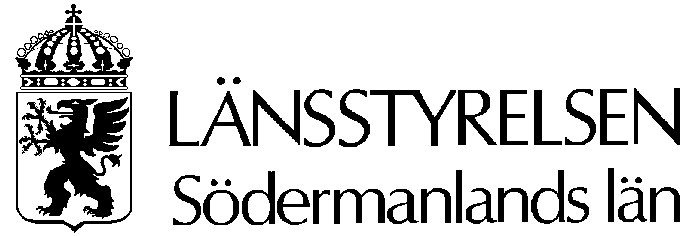 	MALL FÖR SAMMANSTÄLLNING AV DELTAGANDE I ÅFM		Datum	2022-03-17Åtgärdsrubrik och nr(enligt ordning i rapporten)Vilken form av ansvar(huvudansvarig, medverkande el. samverkande)Ansvarig chef i organisationen inkl. titelKontaktperson inkl. titelMailkontakt 